 1.	Connect the scan tool and perform a module scan. Record any DTCs related to stop-start system.	______________________________________________________________________________	______________________________________________________________________________ 2.	Connect the scan tool to the data link connector and access the engine control module (the engine control module is responsible for most stop-start functions). From the live data screen, record the status following stop-start function PIDs with the key on and engine off. 		Brake Pedal Position _______________________________________________________		Engine Coolant temperature ________________________________________________		Hood ajar _______________________________________________________________		Driver’s door switch _______________________________________________________Battery voltage ___________________________________________________________Ambient air temperature ___________________________________________________Transmission position sensor ________________________________________________A/C compressor __________________________________________________________ 3.	Based on the information gathered, what actions are necessary?	______________________________________________________________________________	______________________________________________________________________________		______________________________________________________________________________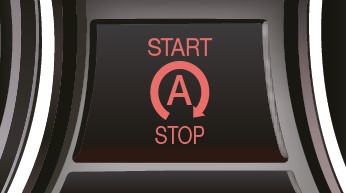 